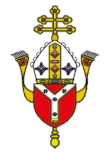 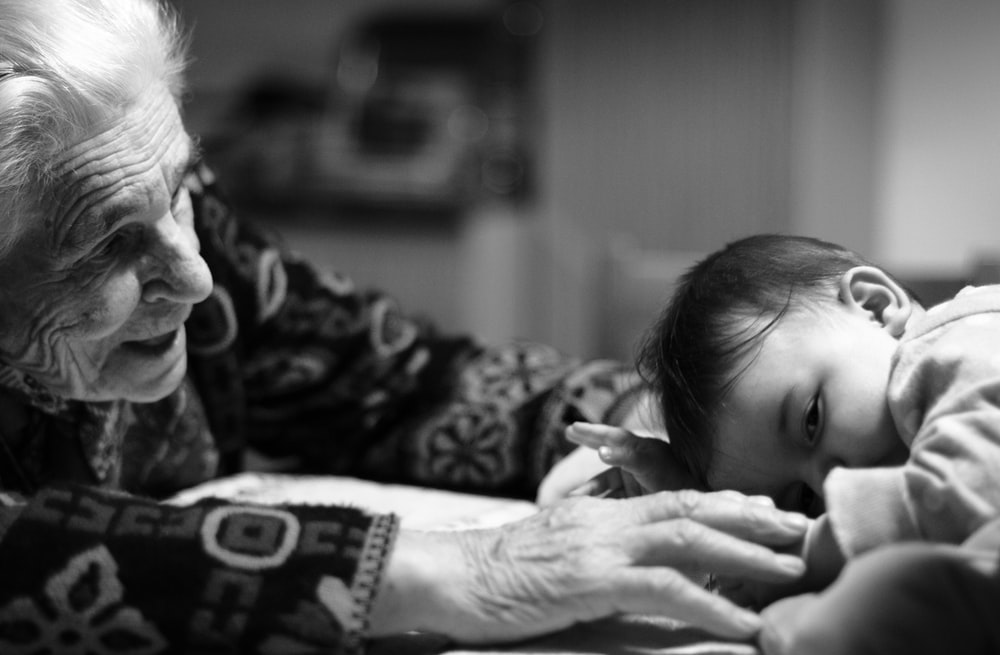 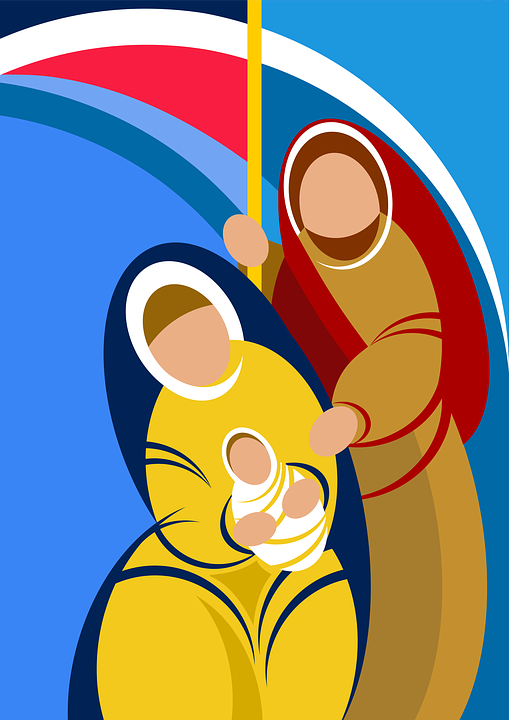 Playtime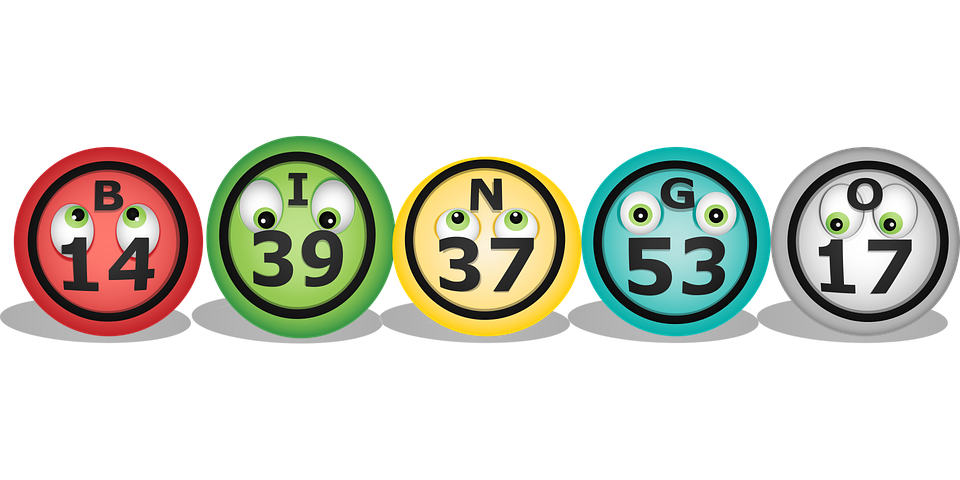 Light up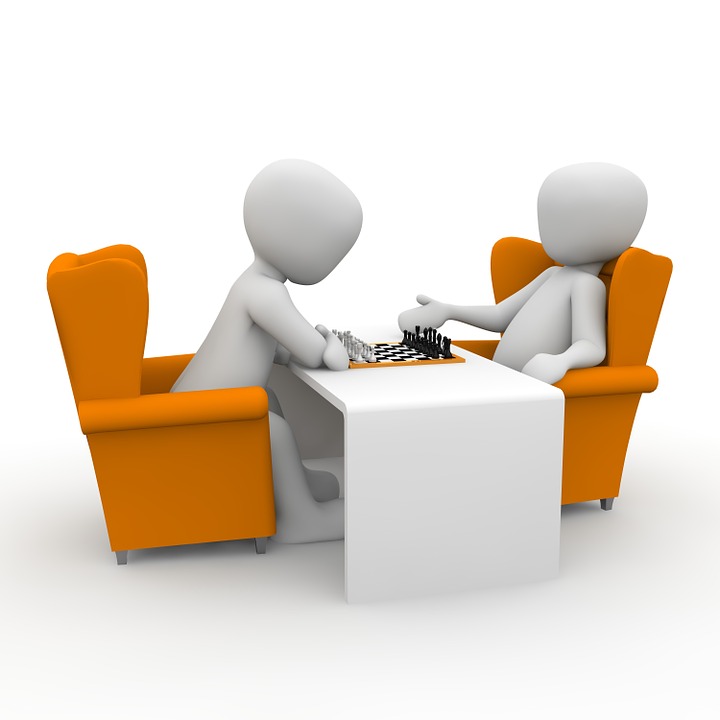 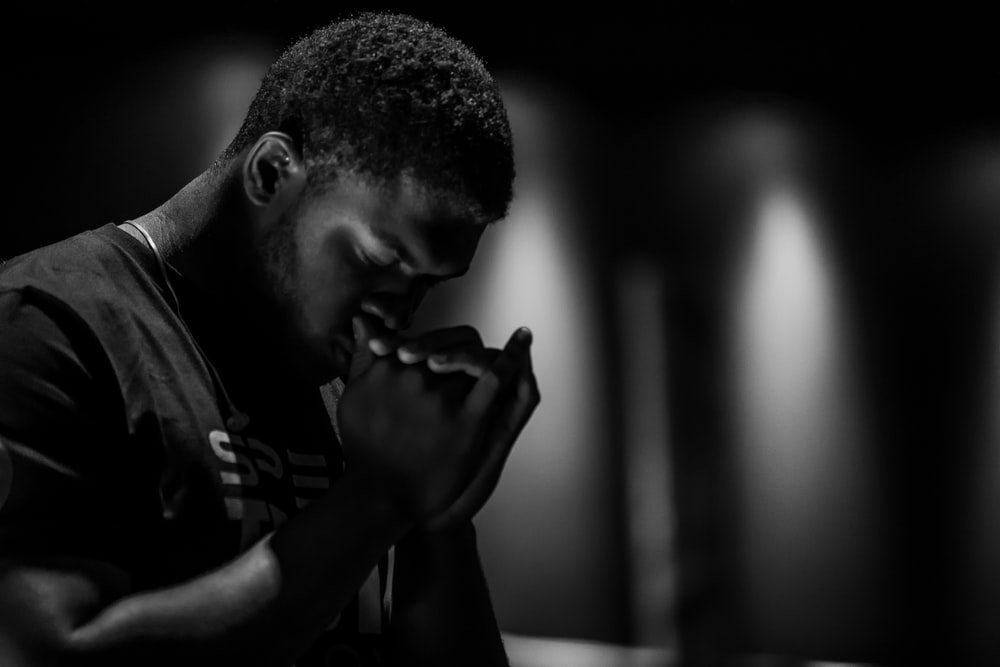 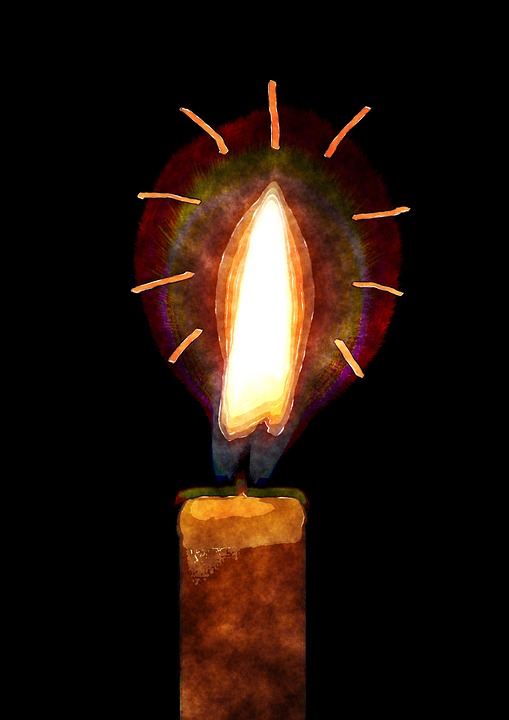 Art to Heart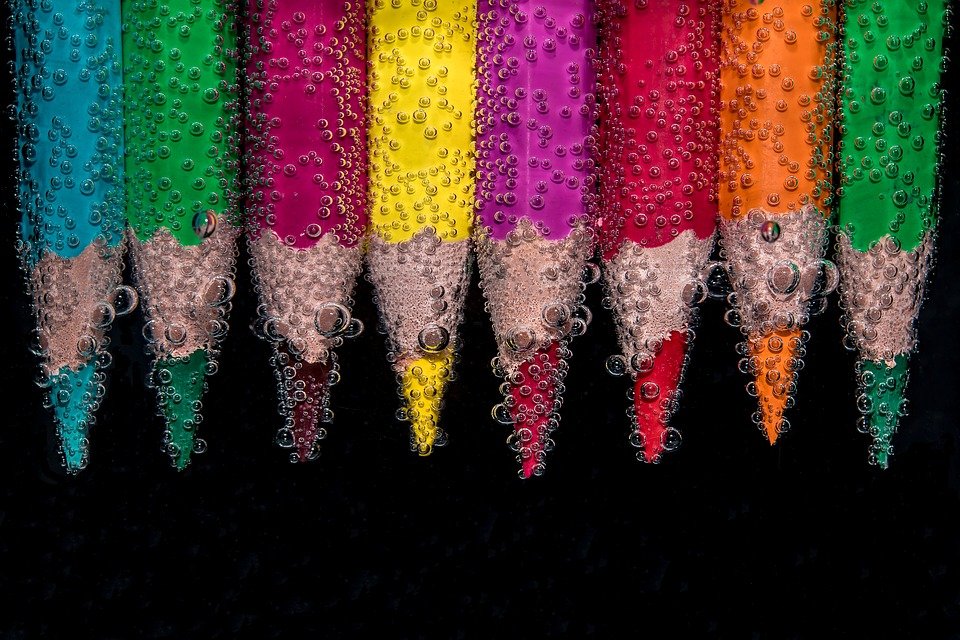 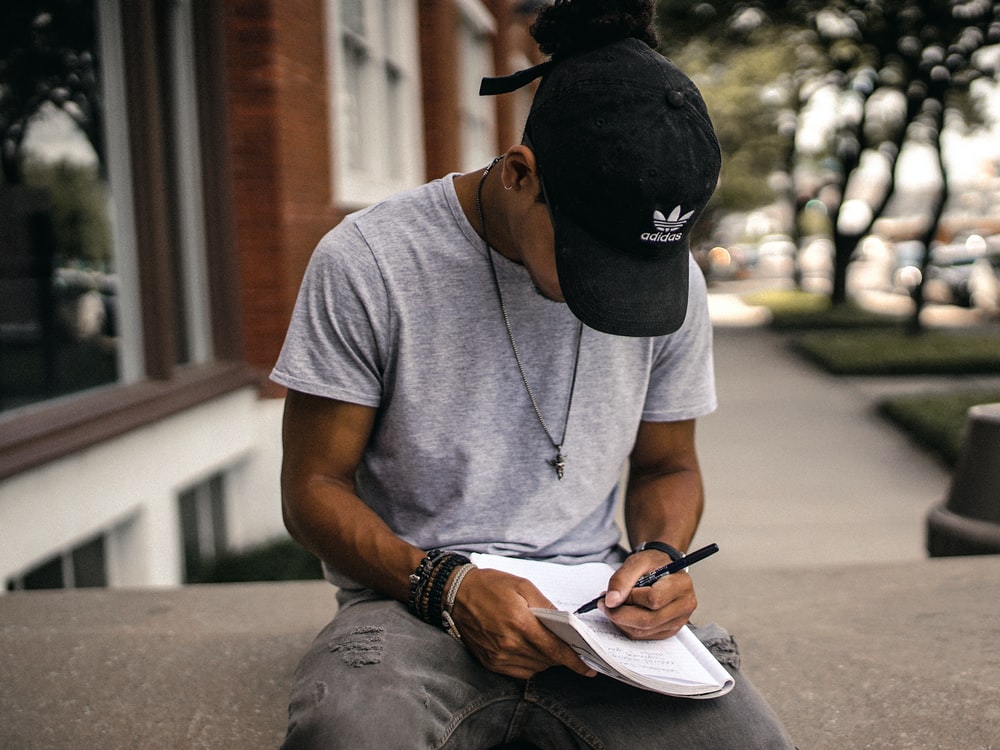 Generation Game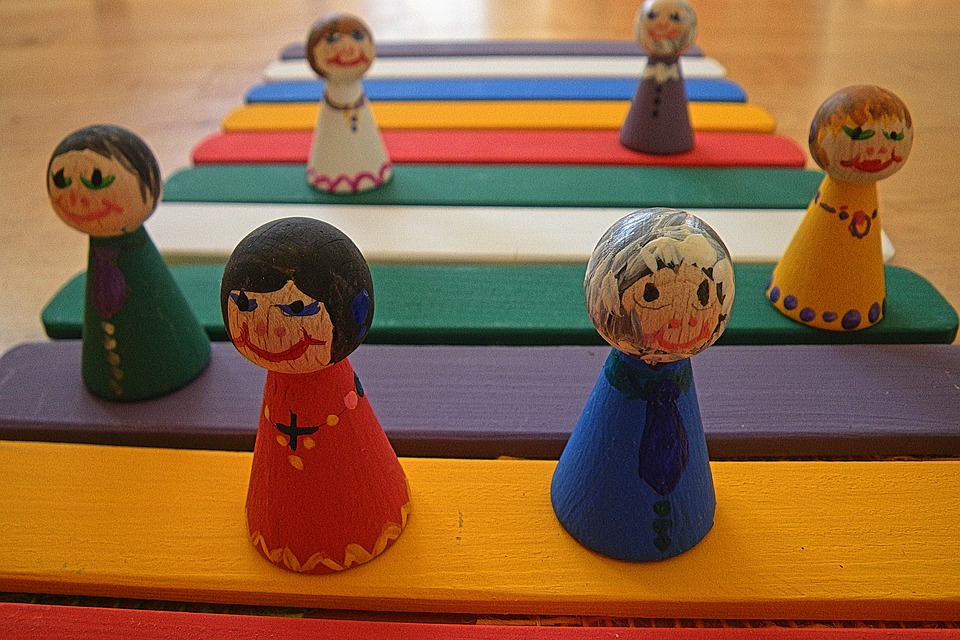 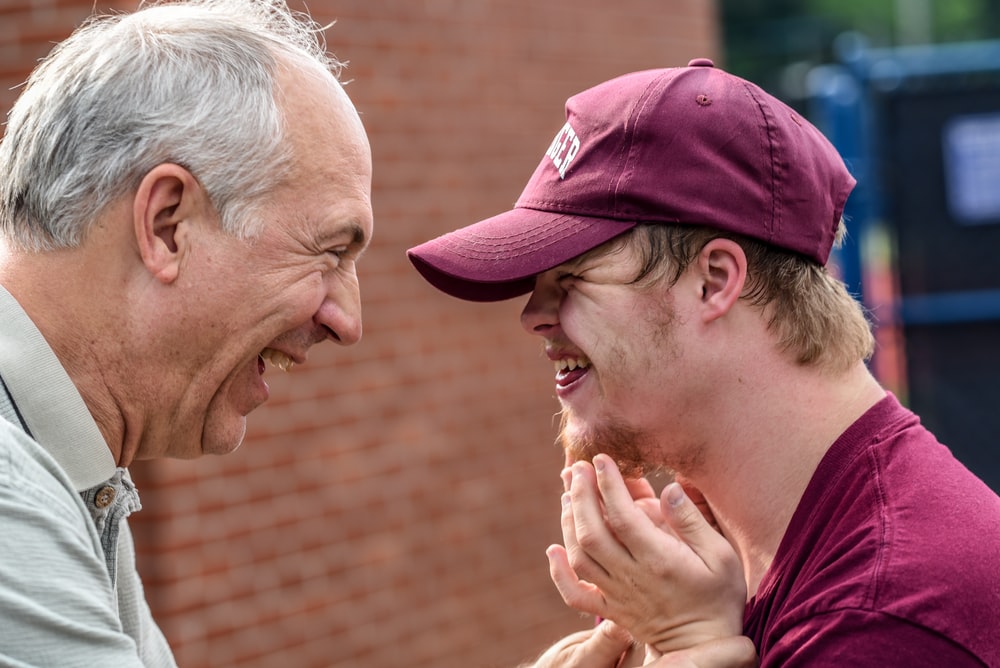  Celebration time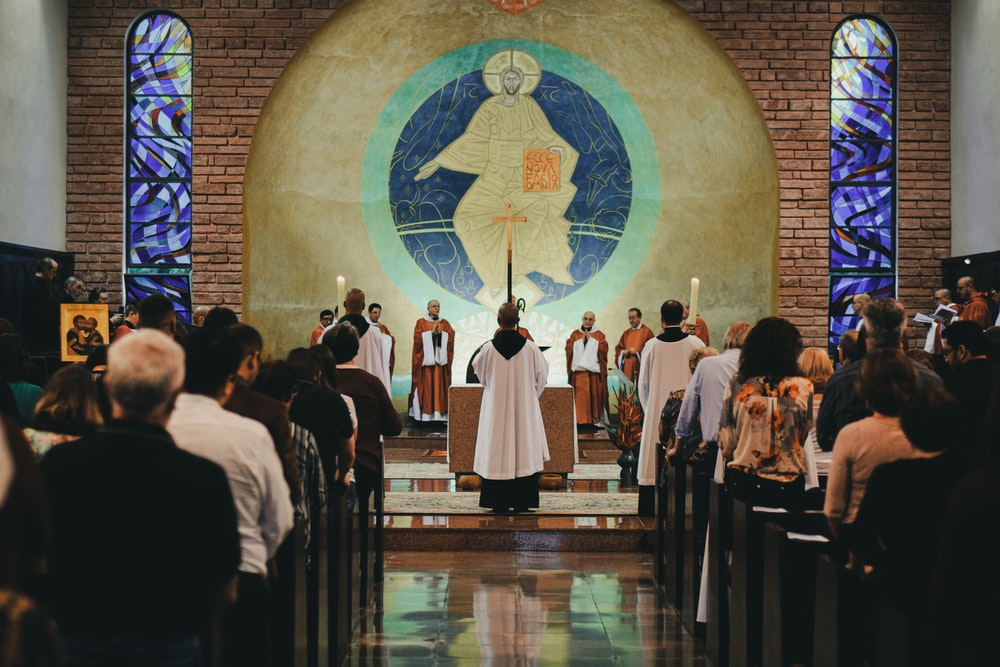 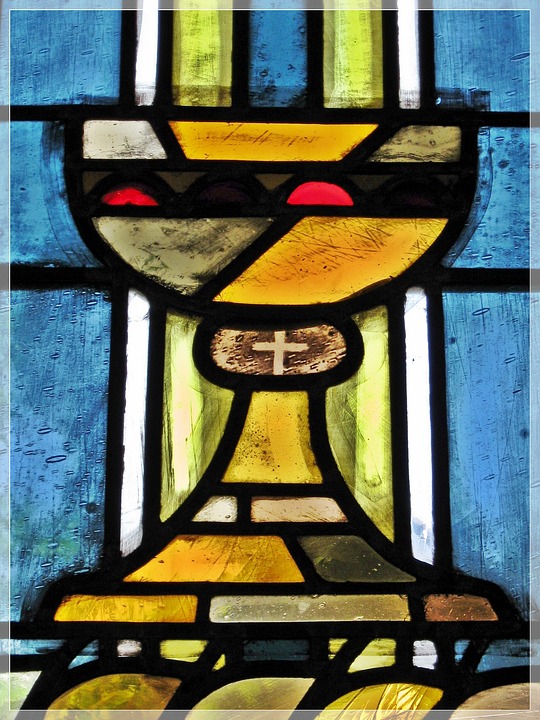 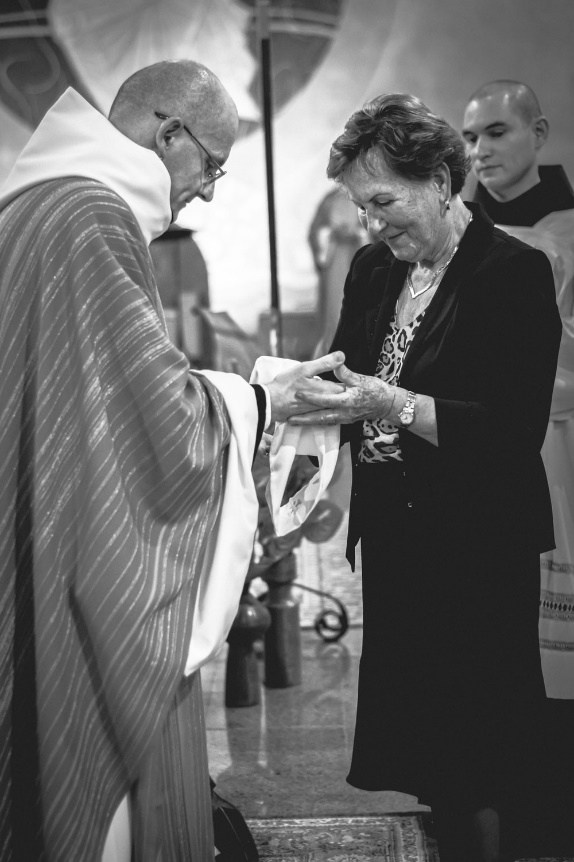 Running errands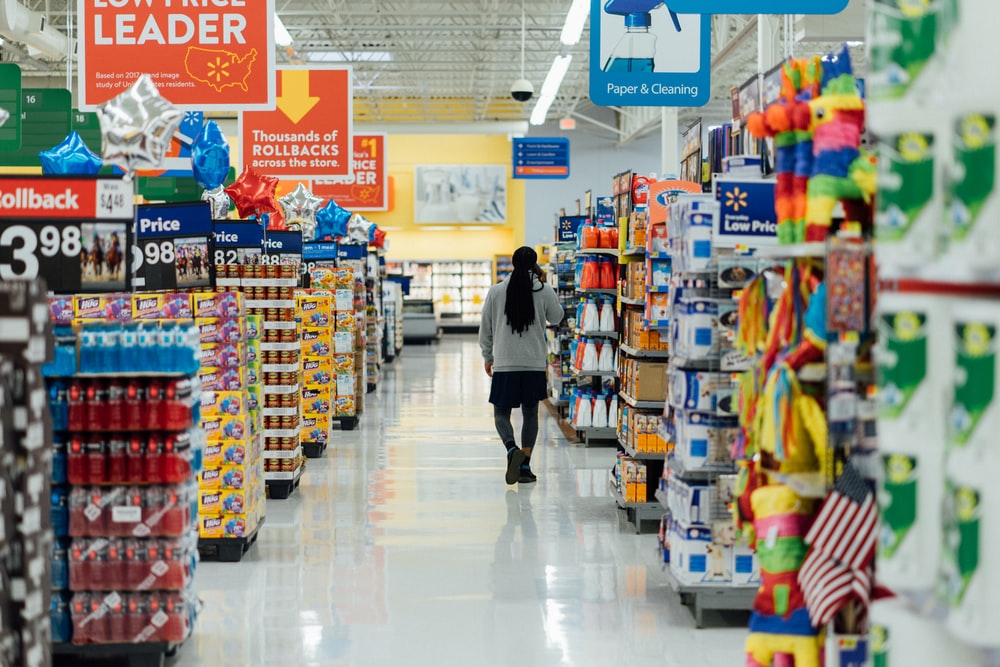 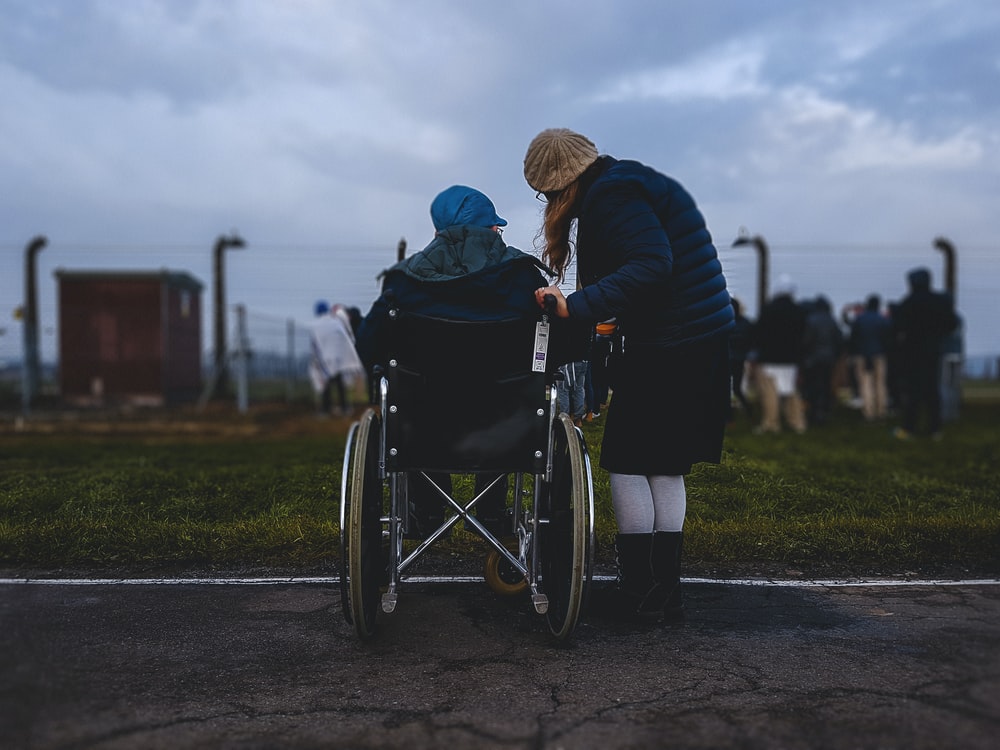 Other ideas…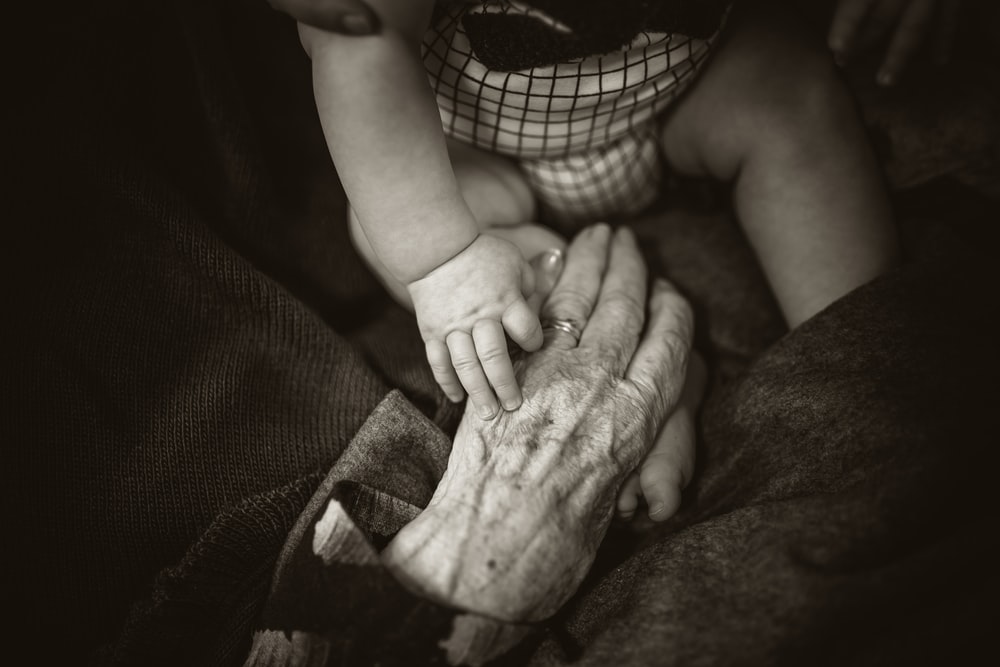 